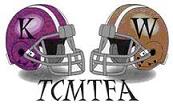 TWIN CITIES MINOR TACKLE FOOTBALL ASSOCIATIONPLAYER REGISTRATION FORMJan 2013Player Name:      Player Name:      Player Name:      Player Name:      Player Name:      Player Name:      City :      City :      City :      City :      City :      City :      Address:      Address:      Address:      Address:      Address:      Address:      Birthday (mm/dd/yyyy):      Birthday (mm/dd/yyyy):      Birthday (mm/dd/yyyy):      Birthday (mm/dd/yyyy):      Birthday (mm/dd/yyyy):      Birthday (mm/dd/yyyy):      Postal Code:      Postal Code:      Postal Code:      Postal Code:      Postal Code:      Postal Code:      Family Email:      Family Email:      Family Email:      Family Email:      Family Email:      Family Email:      Home Phone:      Home Phone:      Home Phone:      Home Phone:      Home Phone:      Home Phone:      Gender:   Male   FemaleGender:   Male   FemaleGender:   Male   FemaleGender:   Male   FemaleGender:   Male   FemaleGender:   Male   FemaleDivision:      Division:      Division:      Division:      Division:      Division:      Height:      Height:      Height:      Height:      Height:      Weight:      Parent #1 Name:      Parent #1 Name:      Parent #1 Name:      Parent #1 Name:      Parent #1 Name:      Parent #1 Name:      Parent #1 Cell Phone:      Parent #1 Cell Phone:      Parent #1 Cell Phone:      Parent #1 Cell Phone:      Parent #1 Cell Phone:      Parent #1 Cell Phone:      Parent #2 Name:      Parent #2 Name:      Parent #2 Name:      Parent #2 Name:      Parent #2 Name:      Parent #2 Name:      Parent #2 Cell Phone:      Parent #2 Cell Phone:      Parent #2 Cell Phone:      Parent #2 Cell Phone:      Parent #2 Cell Phone:      Parent #2 Cell Phone:      EMERGENCY CONTACTSEMERGENCY CONTACTSEMERGENCY CONTACTSEMERGENCY CONTACTSEMERGENCY CONTACTSEMERGENCY CONTACTSEMERGENCY CONTACTSEMERGENCY CONTACTSEMERGENCY CONTACTSEMERGENCY CONTACTSEMERGENCY CONTACTSEMERGENCY CONTACTSName:      Name:      Name:      Name:      Name:      Name:      Phone #:      Phone #:      Phone #:      Phone #:      Phone #:      Phone #:      Name:      Name:      Name:      Name:      Name:      Name:      Phone #:      Phone #:      Phone #:      Phone #:      Phone #:      Phone #:      ADDITIONAL INFORMATIONADDITIONAL INFORMATIONADDITIONAL INFORMATION 2 copies Birth Certificate 2 copies Birth Certificate 2 copies – Player Medical Information Form 2 copies – Player Medical Information Form 2 copies – Player Medical Information Form 2 copies – Player Medical Information Form 2 copies – Player Medical Information Form 2 copies – Player Medical Information Form 2 copies – Player Medical Information Form 2 Photographs, full name written on backside 2 Photographs, full name written on backside 2 Photographs, full name written on backsidePAYMENT INFORMATIONPAYMENT INFORMATIONPAYMENT INFORMATIONPAYMENT INFORMATIONPAYMENT INFORMATIONPAYMENT INFORMATIONPAYMENT INFORMATIONPAYMENT INFORMATIONPAYMENT INFORMATIONPAYMENT INFORMATIONPAYMENT INFORMATIONPAYMENT INFORMATION Cash Debit Debit Debit Credit Card Credit Card Credit Card Credit Card Credit Card Credit Card Credit Card Credit CardName on Credit Card:      Name on Credit Card:      Name on Credit Card:      Name on Credit Card:      Name on Credit Card:      Name on Credit Card:      Credit Card Number:     Credit Card Number:     Credit Card Number:     Credit Card Number:     Credit Card Number:     Credit Card Number:     Expiry Date:     Expiry Date:     Expiry Date:     Expiry Date:     Expiry Date:     Expiry Date:     Security Code:      Security Code:      Security Code:      Security Code:      Security Code:      Security Code:      Signature: Signature: Signature: Signature: Signature: Signature: Card Type:   VISA   M/CCard Type:   VISA   M/CCard Type:   VISA   M/CCard Type:   VISA   M/CCard Type:   VISA   M/CCard Type:   VISA   M/CI, the applicant, on behalf of myself, members of my family, my heirs, executors, administrators and assigns, hereby forever release, discharge and hold harmless Ontario Football Alliance and its membership, representatives and agents for any injury, loss or damage to my person or property howsoever caused, arising out of or in connection with my taking part in Football activities and not withstanding that the same may have been contributed to or occasioned by the negligence of Ontario Football Alliance and its membership representatives or agents. I am fully aware that there is a risk of injury involved in participating in this type of activity.I, the applicant, on behalf of myself, members of my family, my heirs, executors, administrators and assigns, hereby forever release, discharge and hold harmless Ontario Football Alliance and its membership, representatives and agents for any injury, loss or damage to my person or property howsoever caused, arising out of or in connection with my taking part in Football activities and not withstanding that the same may have been contributed to or occasioned by the negligence of Ontario Football Alliance and its membership representatives or agents. I am fully aware that there is a risk of injury involved in participating in this type of activity.I, the applicant, on behalf of myself, members of my family, my heirs, executors, administrators and assigns, hereby forever release, discharge and hold harmless Ontario Football Alliance and its membership, representatives and agents for any injury, loss or damage to my person or property howsoever caused, arising out of or in connection with my taking part in Football activities and not withstanding that the same may have been contributed to or occasioned by the negligence of Ontario Football Alliance and its membership representatives or agents. I am fully aware that there is a risk of injury involved in participating in this type of activity.I, the applicant, on behalf of myself, members of my family, my heirs, executors, administrators and assigns, hereby forever release, discharge and hold harmless Ontario Football Alliance and its membership, representatives and agents for any injury, loss or damage to my person or property howsoever caused, arising out of or in connection with my taking part in Football activities and not withstanding that the same may have been contributed to or occasioned by the negligence of Ontario Football Alliance and its membership representatives or agents. I am fully aware that there is a risk of injury involved in participating in this type of activity.I, the applicant, on behalf of myself, members of my family, my heirs, executors, administrators and assigns, hereby forever release, discharge and hold harmless Ontario Football Alliance and its membership, representatives and agents for any injury, loss or damage to my person or property howsoever caused, arising out of or in connection with my taking part in Football activities and not withstanding that the same may have been contributed to or occasioned by the negligence of Ontario Football Alliance and its membership representatives or agents. I am fully aware that there is a risk of injury involved in participating in this type of activity.I, the applicant, on behalf of myself, members of my family, my heirs, executors, administrators and assigns, hereby forever release, discharge and hold harmless Ontario Football Alliance and its membership, representatives and agents for any injury, loss or damage to my person or property howsoever caused, arising out of or in connection with my taking part in Football activities and not withstanding that the same may have been contributed to or occasioned by the negligence of Ontario Football Alliance and its membership representatives or agents. I am fully aware that there is a risk of injury involved in participating in this type of activity.I, the applicant, on behalf of myself, members of my family, my heirs, executors, administrators and assigns, hereby forever release, discharge and hold harmless Ontario Football Alliance and its membership, representatives and agents for any injury, loss or damage to my person or property howsoever caused, arising out of or in connection with my taking part in Football activities and not withstanding that the same may have been contributed to or occasioned by the negligence of Ontario Football Alliance and its membership representatives or agents. I am fully aware that there is a risk of injury involved in participating in this type of activity.I, the applicant, on behalf of myself, members of my family, my heirs, executors, administrators and assigns, hereby forever release, discharge and hold harmless Ontario Football Alliance and its membership, representatives and agents for any injury, loss or damage to my person or property howsoever caused, arising out of or in connection with my taking part in Football activities and not withstanding that the same may have been contributed to or occasioned by the negligence of Ontario Football Alliance and its membership representatives or agents. I am fully aware that there is a risk of injury involved in participating in this type of activity.I, the applicant, on behalf of myself, members of my family, my heirs, executors, administrators and assigns, hereby forever release, discharge and hold harmless Ontario Football Alliance and its membership, representatives and agents for any injury, loss or damage to my person or property howsoever caused, arising out of or in connection with my taking part in Football activities and not withstanding that the same may have been contributed to or occasioned by the negligence of Ontario Football Alliance and its membership representatives or agents. I am fully aware that there is a risk of injury involved in participating in this type of activity.I, the applicant, on behalf of myself, members of my family, my heirs, executors, administrators and assigns, hereby forever release, discharge and hold harmless Ontario Football Alliance and its membership, representatives and agents for any injury, loss or damage to my person or property howsoever caused, arising out of or in connection with my taking part in Football activities and not withstanding that the same may have been contributed to or occasioned by the negligence of Ontario Football Alliance and its membership representatives or agents. I am fully aware that there is a risk of injury involved in participating in this type of activity.I, the applicant, on behalf of myself, members of my family, my heirs, executors, administrators and assigns, hereby forever release, discharge and hold harmless Ontario Football Alliance and its membership, representatives and agents for any injury, loss or damage to my person or property howsoever caused, arising out of or in connection with my taking part in Football activities and not withstanding that the same may have been contributed to or occasioned by the negligence of Ontario Football Alliance and its membership representatives or agents. I am fully aware that there is a risk of injury involved in participating in this type of activity.I, the applicant, on behalf of myself, members of my family, my heirs, executors, administrators and assigns, hereby forever release, discharge and hold harmless Ontario Football Alliance and its membership, representatives and agents for any injury, loss or damage to my person or property howsoever caused, arising out of or in connection with my taking part in Football activities and not withstanding that the same may have been contributed to or occasioned by the negligence of Ontario Football Alliance and its membership representatives or agents. I am fully aware that there is a risk of injury involved in participating in this type of activity.Signature: Signature: Signature: Signature: Signature: Signature: Signature: Signature: Date:      Date:      Date:      Date:      TCMTFA USE ONLYTCMTFA USE ONLYTCMTFA USE ONLYTCMTFA USE ONLYTCMTFA USE ONLYTCMTFA USE ONLYTCMTFA USE ONLYTCMTFA USE ONLYTCMTFA USE ONLYTCMTFA USE ONLYTCMTFA USE ONLYTCMTFA USE ONLYDivision: __________________________Division: __________________________Division: __________________________Division: __________________________Division: __________________________Total Fees: $ ____________________Total Fees: $ ____________________Total Fees: $ ____________________Total Fees: $ ____________________Total Fees: $ ____________________Fee Assistance: □ YesFee Assistance: □ YesApproved By: ___________________Approved By: ___________________Approved By: ___________________Approved By: ___________________Approved By: ___________________Date Approved: ______________Date Approved: ______________Copy 1 – Team Binder, Copy 2 – Governing Body, Copy 3 – RegistrarCopy 1 – Team Binder, Copy 2 – Governing Body, Copy 3 – RegistrarCopy 1 – Team Binder, Copy 2 – Governing Body, Copy 3 – RegistrarCopy 1 – Team Binder, Copy 2 – Governing Body, Copy 3 – RegistrarCopy 1 – Team Binder, Copy 2 – Governing Body, Copy 3 – RegistrarCopy 1 – Team Binder, Copy 2 – Governing Body, Copy 3 – RegistrarCopy 1 – Team Binder, Copy 2 – Governing Body, Copy 3 – RegistrarCopy 1 – Team Binder, Copy 2 – Governing Body, Copy 3 – RegistrarCopy 1 – Team Binder, Copy 2 – Governing Body, Copy 3 – RegistrarCopy 1 – Team Binder, Copy 2 – Governing Body, Copy 3 – RegistrarCopy 1 – Team Binder, Copy 2 – Governing Body, Copy 3 – RegistrarCopy 1 – Team Binder, Copy 2 – Governing Body, Copy 3 – Registrar